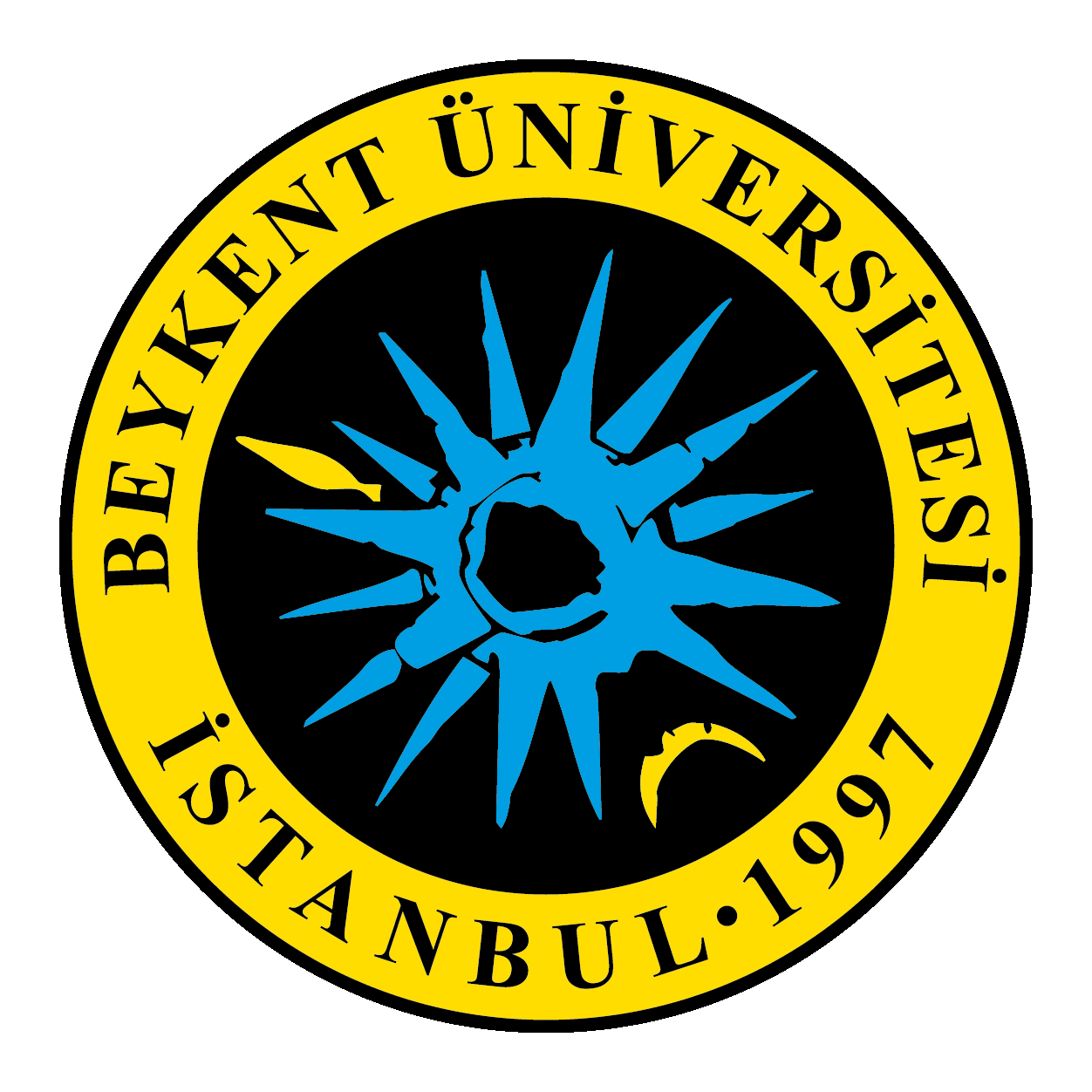               İdare’ye sunulacak olan teklif zarfında evrak sıralaması aşağıdaki gibi olması zorunludur.             İhale kayıt numarası: 2019/0019İdarenin adı: BEYKENT ÜNİVERSİTESİİşin adı: DİŞ HEKİMLİĞİ FAKÜLTESİ TIBBİ CİHAZ ALIMIİhale tarih ve saati: 29/ 07 / 2019 Pazartesi günü, saat 10:00İhale teklif zarfının [verildiği] tarih ve saat: 29/ 07 / 2019 Pazartesi günü, saat 10:00SıraEvrakİlgili Şartnameİlgili Madde1Birim Fiyat Teklif Mektubuİdari Şartname5. Madde d. Bendi2Birim Fiyat Teklif Cetveliİdari Şartname5. Madde d. Bendi3Geçici Teminat Mektubuİdari Şartname5. Madde d. Bendi4Banka Referans Mektubuİdari Şartname5. Madde d. Bendi5İş Deneyim Belgesiİdari Şartname5. Madde d. Bendi6Bilanço Bilgileri Tablosuİdari Şartname5. Madde d. Bendi7Yasaklı Olmadığına Dair Taahhütnameİdari Şartname5. Madde d. Bendi8Teklif vermeye yetkili olduğunu gösteren İmza Beyannamesi veya İmza Sirküleri.İdari Şartname7.1. Madde a. Bendi9İsteklinin 2016 ve 2017 yılsonu bilançosu beyannameleri, YMM ve SMMM kaşeli olmalıdır.İdari Şartname7.2.2. Madde10Vergi levhası Suretiİdari Şartname7.2.3. Madde11Vergi Dairesinden alınacak olan Borcu Yoktur Yazısıİdari Şartname         7.2.4. Madde 12SGK Dairesinden alınacak olan Borcu Yoktur Yazısıİdari Şartname         7.2.5. Madde 13Ticari Sicil Gazetesiİdari Şartname7.11 Madde a. Bendi14Üretici/ithalatçının teklif edilen malzemenin Tıbbi Cihaz Yönetmelikleri kapsamı dışında olduğuna dair yazılı beyanı. Bu malzemeler için ürünün dâhil olduğu yönetmelikler kapsamında kalite ile ilgili belgeleri/sertifikaları ibraz edilecektir. (TSE, TSEK, EN, CE. v.b. gibi) Kapsam dışı malzemelerde istekli firma ayrıca teklif vermeye yetkili olduğuna dair belge ibraz etmek zorundadır.İdari Şartname7.3.4. Madde15İstekliye veya yetki aldığı firmaya ait TSE’nin “Hizmet Yeterlilik Belgesi” veya T.C. Sanayi ve Ticaret Bakanlığı'nın “Satış Sonrası Hizmetleri Yeterlilik Belgesini" ihale dosyasında teklifi ile birlikte sunmalıdır.İdari Şartname7.3.5. Madde 1. Bendi16İstekliler T.C. Sağlık Bakanlığı’nın belirlediği Tıbbi Cihaz Yönetmeliği (93/42/EEC MDD), Vücuda Yerleştirilebilir Aktif Tıbbi Cihazlar Yönetmeliği (90/385/EEC AIMDD) ve Vücut Dışında Kullanılan (In Vitro) Tıbbi Tanı Cihazları Yönetmeliği (98/79/EC IVDD) kapsamında ise teklif ettikleri Ürünlere ait;            a) T.C. Sağlık Bakanlığı Ulusal Bilgi Bankası(TITUBB)’ndan ürünün kodunu ve Sağlık Bakanlığınca onaylı olduğunu gösterir belgeler                     b) T.C. Sağlık Bakanlığı Ulusal Bilgi Bankası(TITUBB)’ndan onaylı FİRMA BAYİ veya ANA BAYİ veya TEDARİKÇİ koduna sahip olduğunu gösterir belgeleri ihale dosyasında teklifi ile birlikte sunmalıdır.İdari Şartname7.3.5. Madde 2. Bendi  17İhaleye katılacak firmalar teklif ettikleri  Laboratuvar Malzemelerine ait teknik şartnamede belirtilen tüm maddelere ayrı ayrı ve şartnamedeki sıraya göre cevap vereceklerdir. Bu cevaplar "Teknik Şartnameye Uygunluk Belgesi" başlığı altında teklif veren firmanın başlıklı kağıdına yazılmış ve yetkili kişi tarafından tüm sayfaları imzalanmış olmalıdır. Teknik şartnameye cevap vermeyen isteklilerin teklifleri değerlendirme dışı bırakılacaktır.İdari Şartname7.4. Madde18İstekliler teklif ettiği cihazların teknik özelliklerini, çalışma ortam koşullarını, standart ve opsiyonel ( isteğe bağlı) aksesuar listelerini ve tüm dış görünümünü açık ve net olarak gösteren tam boy resimleri de içeren tanıtım broşür veya kitap/kitapçığını, teklif dosyasına eklemek zorundadırİdari Şartname7.5.6. Madde19Diğer Evraklar- Dökümanlar da istenen diğer evraklar ilk 19 evrakdan sonra dosyaya konulacaktır. Dosyalama şekli; her bir evrak için poşet dosya için de ve mavi telli dosyaya yerleştirilmiş şekilde kapalı zarfta kuruma teslim edilecektir.20Sağlayıcı Firma Cihazı Üreten Firmanın Apostil Kaşeli Türkiye’ de tek yetkili temsilcisi olmalı ve bunu belgelendirmeli.Atomik Kuvvet Mikroskobu Teknik Şartnamesi27. Madde21Benzer standart ürünlerin yurt dışında satıldığına dair referans listesi.Atomik Kuvvet Mikroskobu Teknik Şartnamesi28. Madde22Cihazın CE belgesi ihale dosyasında bulunmalıdır.Atomik Kuvvet Mikroskobu Teknik Şartnamesi29. Madde23Üretici ve Sağlayıcı firma ISO 9001 belgesini sunmalıdır.Atomik Kuvvet Mikroskobu Teknik Şartnamesi30. Madde24Sağlayıcı Firma TSE tarafından onaylı Hizmet Yeterlilik belgesini sunmalıdır.Atomik Kuvvet Mikroskobu Teknik Şartnamesi31. Madde25Cihazın CE belgesi ihale dosyasında bulunmalıdır.Ağız İçi Similasyon Cihazı Teknik Şartnamesi54. Madde26Üretici Kapasite Raporu ihale dosyasında bulunmalıdır.Ağız İçi Similasyon Cihazı Teknik Şartnamesi55. Madde27Teklif veren firmaların temsilcilik belgesinin Apostil tasdik şerhi kaydı olmalıdır.Potonsiyostat Sistem Teknik Şartnamesi15. Madde28Teklif veren firmaların TSE Hizmet yeterlilik belgesi sunmalıdır.Potonsiyostat Sistem Teknik Şartnamesi16. Madde